Liturgie voor de bijeenkomsten in de Stille week van 2022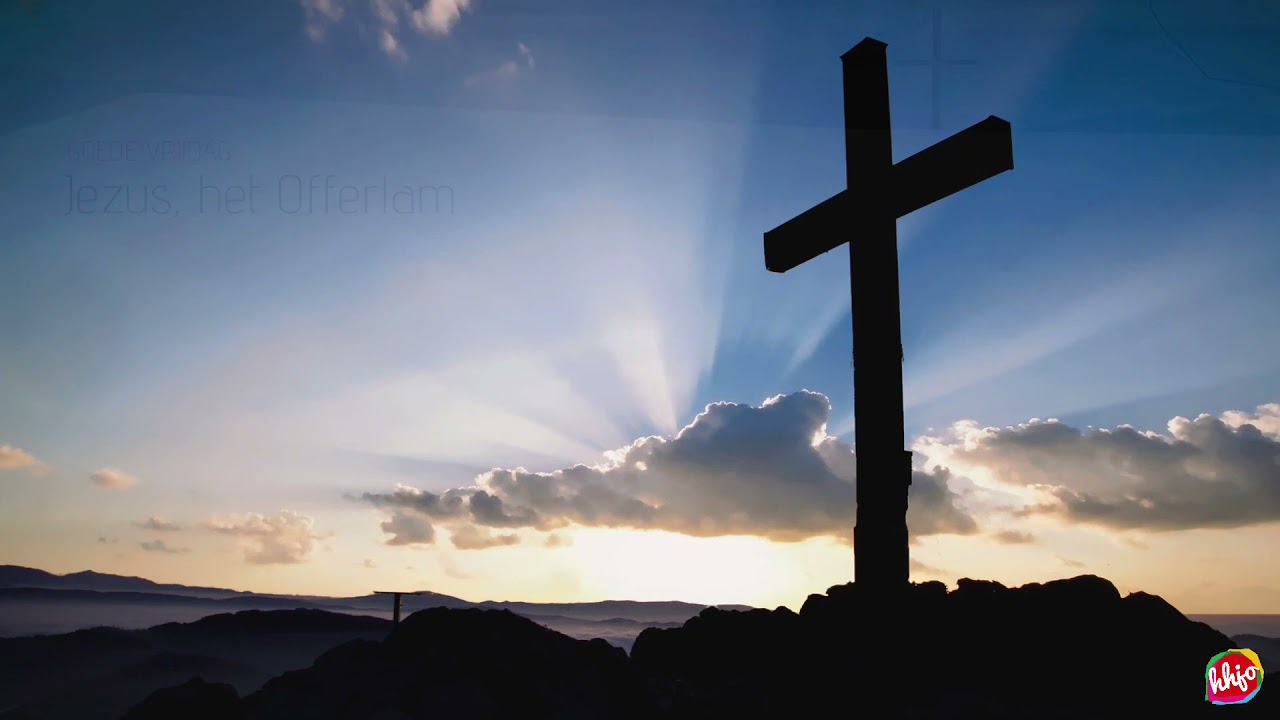 Plaats: Hervormde kerk van AmeideData: maandag 11 april – donderdag 14 april 2022Tijd: 20:00 – 20:30 uur Met medewerking van verschillende muzikanten en sprekers vanuit de gemeente  Maandag 11 april: Thema: Jezus waarschuwende liefdevolle Stem We komen de kerk binnen in stilte.Muzikale inleidingAanvangstekst met persoonlijk stil gebed‘Mijn ziel wees stil voor God,want van Hem is mijn heil.Zeker, mijn ziel, zwijg voor God,want van Hem is onze verwachting. Amen!’ (Psalm 62: 1 en 6) Zingen: Psalm 65:2Een stroom van ongerechtighedenHad d' overhand op mij;Maar ons weerspannig overtredenVerzoent en zuivert Gij.Welzalig, dien Gij hebt verkoren,Dien G' uit al 't aards gedruisDoet naad'ren, en Uw heilstem horen,Ja, wonen in Uw huis.Eerste Bijbellezing: Mattheüs 26: 1-5 en 17-46Muzikaal intermezzoTweede Bijbellezing: Mattheüs 26: 69-75Stilte om de bijbeltekst te overdenken. Zingen: OTH 190: 1, 2. Vader, vol van vrees en schaamteVader, vol van vrees en schaamte,Buigen wij voor U.Heel uw werk door ons vertreden,Klaagt ons, mensheid aan bij U.Heer ontferm U over ons,Die schuldig voor U staan.U bent onze God en Redder,Neem ons in uw liefde aan.Vader, in dit uur der waarheid,Keren w'ons tot U.O, vergeef ons, Heer herstel ons,Maak ons hart en leven nieuw.Vul ons met uw Heil'ge Geest,Geef vuur en kracht steeds weer.Ieder zal uw macht aanschouwen,Dat wij uw naam verhogen Heer.Dat wij uw naam verhogen Heer.Overdenking
Gebed met daarna ruimte voor persoonlijk gebed Zingen: OTH 104: 1, en 2. Mijn Jezus ik hou van U. Mijn Jezus, ik hou van U ik noem U mijn vriendWant U nam de straf op U die ik had verdiendDe grote Verlossermijn Redder bent U‘k heb van U gehoudenmaar nooit zoveel als nuMijn Jezus, ik hou van U want U hield van mij.Toen U aan het kruis hing, een wond in Uw zij.Voor mij de genade, een doornenkroon voor U;‘k heb van U gehouden, maar nooit zoveel als nuZegenbede‘Aan Hem nu Die bij machte is ons voor struikelen te bewaren, en ons smetteloos te stellen voor zijn heerlijkheid, in grote vreugde, de alleenwijze God, onze Zaligmaker, Hem zij de heerlijkheid en de majesteit, kracht en de macht, van nu aan tot in alle eeuwigheid. Amen! (Judas 24 en 25).  
We verlaten de kerk in stilteDinsdag 12 april: Thema: Jezus hoopvolle woorden voor de menigte
We komen de kerk binnen in stilte.Muzikale inleidingAanvangstekstJezus die zegt: Ik ben de goede Herder; de goede Herder geeft zijn leven voor de schapen. Mijn schapen horen Mijn stem en Ik ken ze en zij volgen Mij. En Ik geef hun eeuwig leven; en zij zullen beslist niet verloren gaan in eeuwigheid en niemand zal ze uit Mijn hand rukken. (Johannes 10: 11, 13 en 27). Zingen: OTH 94: 1, 2 en 3. Hij kwam bij ons heel gewoonHij kwam bij ons, heel gewoon,de Zoon van God, als mensenzoon.Hij diende ons als een knechten heeft Zijn leven afgelegd.Zie onze God, de Koning-knecht,Hij heeft Zijn leven afgelegd.Zijn voorbeeld roept,om te dienen iedere dag,gedragen door Zijn liefd' en kracht.Zie je de wonden zo diep.De hand die aard en hemel schiep,vergaf de hand die Hem sloeg.De man, die onze zonden droeg.Zie onze God, de Koning-knecht,Hij heeft Zijn leven afgelegd.Zijn voorbeeld roept,om te dienen iedere dag,gedragen door Zijn liefd' en kracht.Wij willen worden als Hij,elkanders lasten dragen wij.Wie is er need'rig en klein?Die zal bij ons de grootste zijn.Zie onze God, de Koning-knecht,Hij heeft Zijn leven afgelegd.Zijn voorbeeld roept,om te dienen iedere dag,gedragen door Zijn liefd' en kracht.Bijbellezing: Mattheüs 26: 46-68Stilte om de bijbeltekst te overdenkenOverdenking
Muzikaal intermezzo
Gebed met daarna ruimte voor persoonlijk gebed Zingen: OTH 112: 1,2. Zie, hoe Jezus daar loopt in Jeruzalem Zie hoe Jezus daar loopt in JeruzalemMet een kruis op Zijn rug en een doornen kroonHoor de menigte schreeuwt en roept 'Kruizig hem!'Zo gaf God zijn eigen ZoonZie Het Lam aan het kruis daar op GolgothaAls de koning der Joden word Hij verachtZie de liefde voor ons in Zijn ogen staanals Hij roept 'Het is volbracht!'Ja, ik dank U voor Uw genade, o HeerDat U het kruis voor ons droegU bewijst Uw genade aan ons telkens weerUw genade is ons genoegGebed om zegen:   ‘De God nu van de vrede, Die de grote Herder van de schapen, onze Heere Jezus Christus, uit de doden heeft teruggebracht, op grond van het bloed van het eeuwige verbond. Moge ons toerusten tot elk goed werk om Zijn wil te doen, en in ons werken wat in Zijn ogen welbehaaglijk is, door Jezus Christus. Hem zij de heerlijkheid in alle eeuwigheid. Amen’ (Hebreeën 13: 20-21). We verlaten de kerk in stilteWoensdag 13 april. Thema: Een onrustig volk en een stille Koning 
We komen de kerk binnen in stilte.Muzikale inleidingAanvangstekstJesaja profeteerde: Toen betaling geëist werd, werd Híj verdrukt, maar Hij deed Zijn mond niet open. Als een lam werd Hij ter slachting geleid; als een schaap dat stom is voor zijn scheerders, zo deed Hij Zijn mond niet open. Hij is uit de angst en uit het gericht weggenomen, en wie zal Zijn leeftijd uitspreken? Want Hij is afgesneden uit het land van de levenden. Om de overtreding van mijn volk is de plaag op Hem geweest. (Jesaja 53: 7 en 8). Zingen: OTH 96: 1,2 en 3: Is dat is dat mijn Koning?Is dat, is dat mijn Koning?Dat aller vaad'ren wens?Is dat, is dat zijn kroning?Zie, zie, aanschouw den mens!Moet Hij dat spotkleed dragen,dat riet, die doornenkroon?Lijdt Hij dien smaad, die slagen?Hij, God, uw eigen Zoon?Ja, ik kost Hem die slagen,die smarten en dien hoon;ik doe dat kleed Hem dragen,dat riet, die doornenkroonIk sloeg Hem al die wonden,voor mij moet Hij daar staan,ik deed door mijne zondenHem al die jamm'ren aanO Jezus! man van smarten,Gij aller vaad'ren wens,herinner aller harten't aandoenlijk: 'Zie, de mens!'Laat mij toch nooit vergetendie kroon, dat kleed, dat riet;dit troostte mijn geweten;'t is al voor mij geschied!Bijbellezing: Mattheüs 27: 11-26Stilte om de bijbeltekst te overdenken. Zingen: Psalm 69: 4 en 6Mijn broed'ren ben ik vreemd, door elk onteerd,
En onbekend den zonen mijner moeder;
'k Vind onder hen noch schutsheer, noch behoeder;
Want d' ijver van Uw huis heeft mij verteerd.
Ik draag den schimp, den smaad en overlast
Dergenen, die, alziende God, U smaden;
Ik heb geweend, mijn ziel heeft steeds gevast,
Maar 'k word te meer met smaadheid overladen.Ruk, door Uw macht, mij uit het slijk; behoed,En laat mij niet verzinken in de waat'ren;Maar red mij uit de handen mijner haat'ren,Uit dezen kolk en diepen watervloed.Och, laat den stroom mij over 't hoofd niet gaan,Maar dat Uw arm 't geweld der diepte stuite;Dat toch de put niet worde toegedaan,Noch over mij zijn mond voor eeuwig sluite.Overdenking
Muzikaal intermezzoGebed met daarna ruimte voor persoonlijk stil gebedZingen: OTH 355: 1, 2 en 3: Waarom bleef U zo stil? Waarom bleef U zo stilToen ze U vroegenBent U de koning der JodenWaarom bleef U zo stilToen ze U sloegenEn aan een kruis wilden dodenDacht U aan onsEn dat U de Vader zou zienDacht U aan onsMisschienWaarom vocht U niet terugToen ze U vondenEn als een dief wilden vangenWaarom vocht U niet terugToen ze U bondenEn aan een hout wilden hangenDacht U aan onsEn dat U de Vader zou zienDacht U aan onsMisschienWaarom zei U geen woordToen ze zo spuugdenEn U bespotten en lachtenWaarom zei U geen woordToen ze U duwdenEn U naar Golgotha brachtenDacht U aan onsEn dat U de Vader zou zienDacht U aan onsMisschienGebed om zegen ‘De God van alle hoop, moge ons vervullen met alle blijdschap en vrede in het geloven, opdat we overvloedig zijn in de hoop, door de kracht van de Heilige Geest. Amen!’ (Romeinen 15: 13). We verlaten in stilte de kerkDonderdag 14 april:Thema: De stemmen bij het kruis 
We komen de kerk binnen in stilte.Muzikale inleidingAanvangstekstDe evangelist Mattheüs schrijft: ‘Vanaf het zesde uur kwam er duisternis over heel de aarde, tot het negende uur toe. Ongeveer op het negende uur riep Jezus met een luide stem: Eli, Eli, lama sabachtani? Dat betekent: Mijn God, Mijn God, waarom hebt U Mij verlaten? Niet veel later riep Jezus nogmaals met luide stem en gaf de geest.’ (Mattheüs 27:45 en 46 en 50)Zingen: WK 140: 1, 5, 6, 7, 8: Als ik in gedachten staAls ik in gedachten stabij het kruis van Golgotha,als ik hoor wat Jezus sprak,voor zijn oog aan 't kruishout brak,Hoor ik, hoe Hij klaagde, datHem zijn God verlaten had,'k weet dan, wat mij ook ontvall',God mij nooit verlaten zal!Hoor ik, hoe Hij riep: "Mij dorst!"dan roep ik: "O Levensvorst,Gij, Gij naamt de bitt're dronk,die deez' aard verzoening schonk!"Op zijn kreet: "Het is volbracht,"antwoordt mijn aanbidding zacht:"Jezus, ook voor mij verwierfGij verlossing, toen Gij stierft."Hoor ik, hoe het laatst van alHij zijn geest aan God beval,weet ik ook mijn geest en lotin de handen van mijn God.Bijbellezing: Mattheüs 27: 27-56Stilte om de bijbeltekst te overdenken. Overdenking
Muzikaal intermezzo
Gebed met afsluitend ruimte voor persoonlijk gebedZingen: OTH 350: 1, 2 en 3: Als ik mijn ogen sluitAls ik mijn ogen sluit en denk aan GolgothaDan lijkt het net of ik daar op die heuvel staIk zie het houten kruis, zie wat de mensen doenDat Jezus sterven moet, want dat gebeurde toenIk hoor opnieuw zijn stem die roept: het is volbrachtEn daarna wordt het stil, ‘tis donker als de nachtToen stierf hij aan het kruis, toen was de pijn voorbijOh, ik weet meer dan ooit, dat hij dit deed voor mijIk doe mijn ogen dicht en vouw mijn handen stilIk bid met heel mijn hart wat ik hem zeggen wilHeer aan dat houten kruis droeg u de straf voor mijIk had nog nooit een vriend die zoveel hield van mijZegenbede‘O, Vader dat Uw liefd ons blijk, o Zoon maak ons Uw beeld gelijk, O Geest zendt uwe troost ons neer. Drie-enig God u Zij al de eer!’ Amen! (Avondzang: 7) We verlaten de kerk in stilte 